AFM UNIT 6 - COMBINATORICS						NAME_______________________This homework sheet is due on test day BEFORE THE TEST BEGINS. If you were absent you are expected to have completed all missed homework assignments by test day. Any late daily HW assignments turned in after the test begins will NOT be given credit.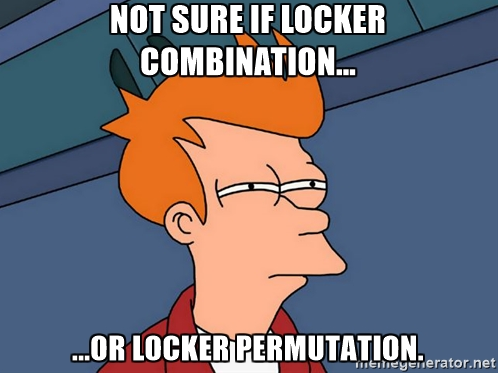 DATELESSON AND ACTIVITIESHOMEWORKCHECKLATE HWMon Nov 13Fundamental Counting Principle, FactorialsTues Nov 14Permutations, Permutations with Repetition, Circular PermutationsWed Nov 15Circular Permutations and ReflectionsThurs Nov 16QUIZ CombinationsFri Nov 17Binomial ExpansionsMon Nov 20ReviewREVIEW SHEETTues Nov 21TEST*EARLY RELEASE*